TEMAT TYGODNIA :Będziemy uczniami TEMAT DNIA: Bystry starszak rozwiązuje  zagadki .1. Odgadnij zagadki o przyborach szkolnych .1.Czysty, w kratkę, czy też w linie,
bez niego uczeń wnet zginie!
W szkole nieprzygotowany,
bo pomocnik zapomniany.
Leży w domu, nie w plecaku.
Nie zapominaj go żaku!2. Mam w słoiczkach plastikowych
kolorów bez liku.
Poustawiam je równiutko,
na swoim stoliku.
Jeszcze tylko trochę wody,
pędzelek kudłaty.
I już mogę namalować,
samochód dla taty.3. Leżą w pudełeczku piękne, kolorowe.
Albo są drewniane, albo są woskowe.
Narysujesz nimi słoneczko i chmurkę,
oraz dla mamusi przepiękną laurkę.4. Po tablicy ona skacze,
kreśląc na niej białe znaki,
proste, krzywe i koślawe.
Czy zgadniesz, kto to taki?5. Kiedy kredka złamie nosek,
lub ołówek stępi czubek,
wie to każda mądra główka
że potrzebna … .6. Jest mięciutka, kolorowa,
możesz ją ugniatać.
By ulepić coś ładnego,
dla małego brata.7. Dwa ostre nożyki,
śrubką połączone,
wytną Ci z papieru
prześliczną koronę8. W piórniku cichutko siedzi
nie ma ręki ani nóżki
ołówkowe ściera dróżki.9. Kolorowe tanecznice,
tańczą po papierze
ostre główki mają,
jak się nazywają?2.  Rozwiąż zagadki matematyczne .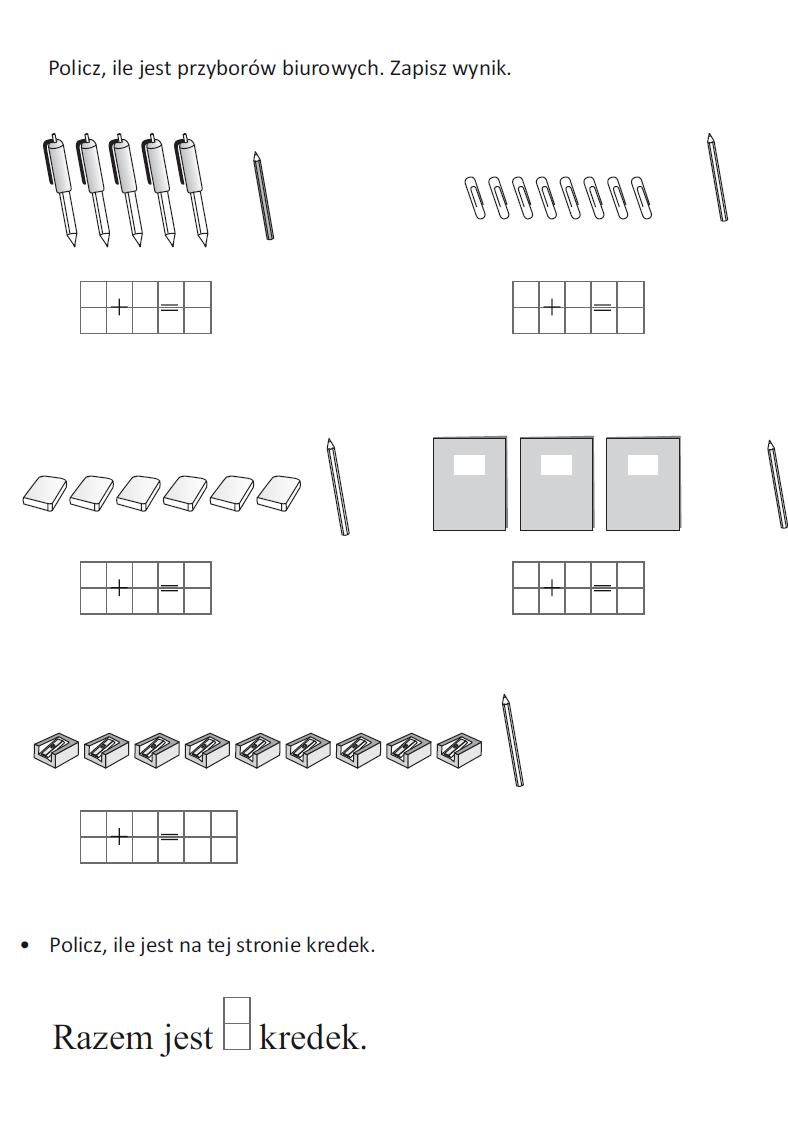 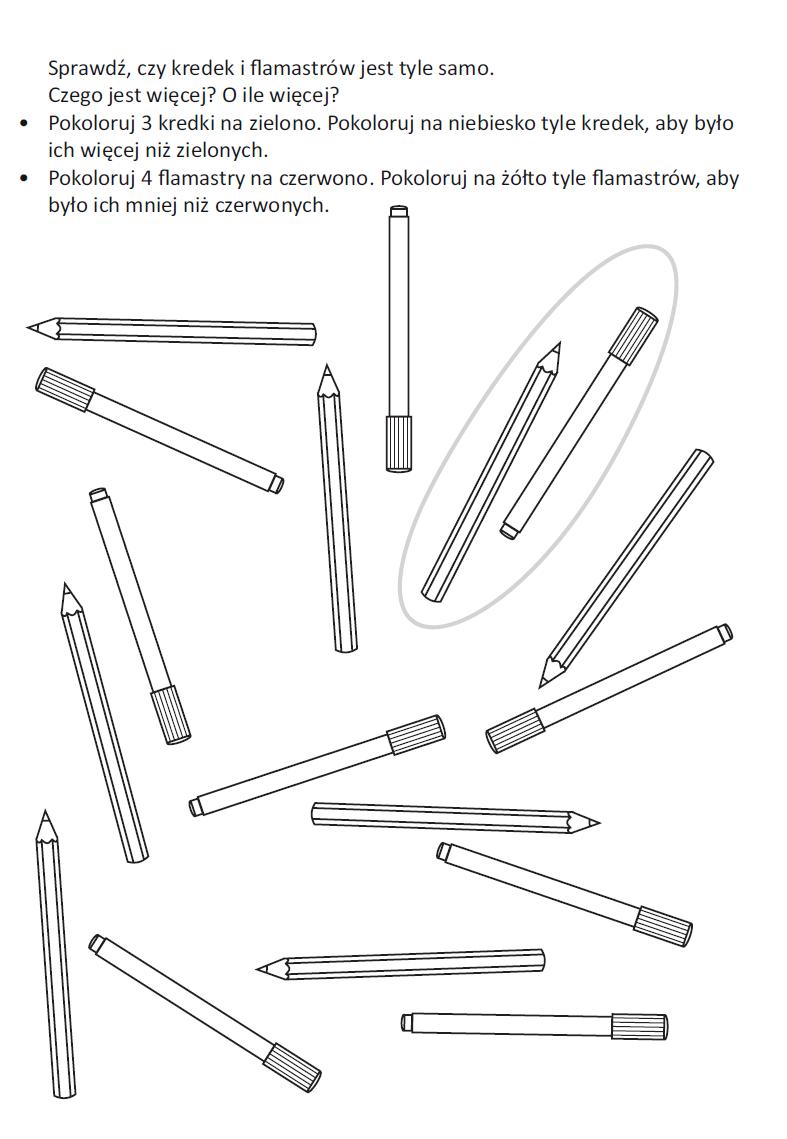 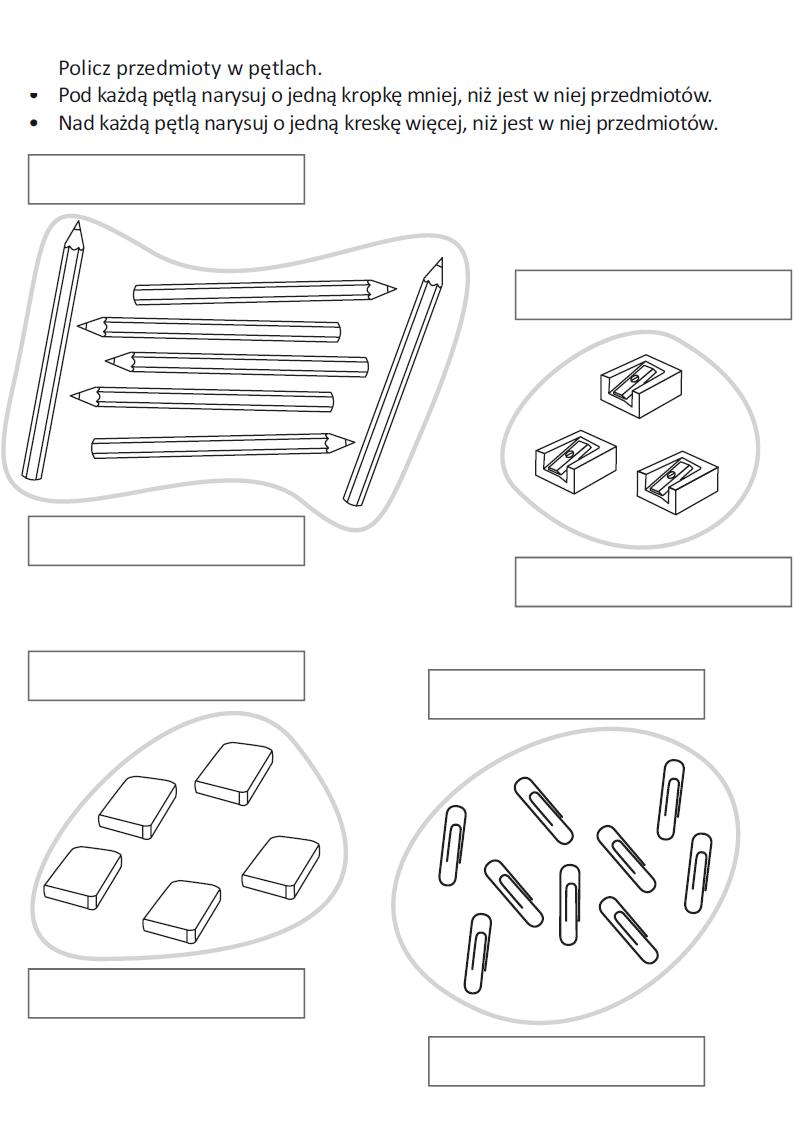 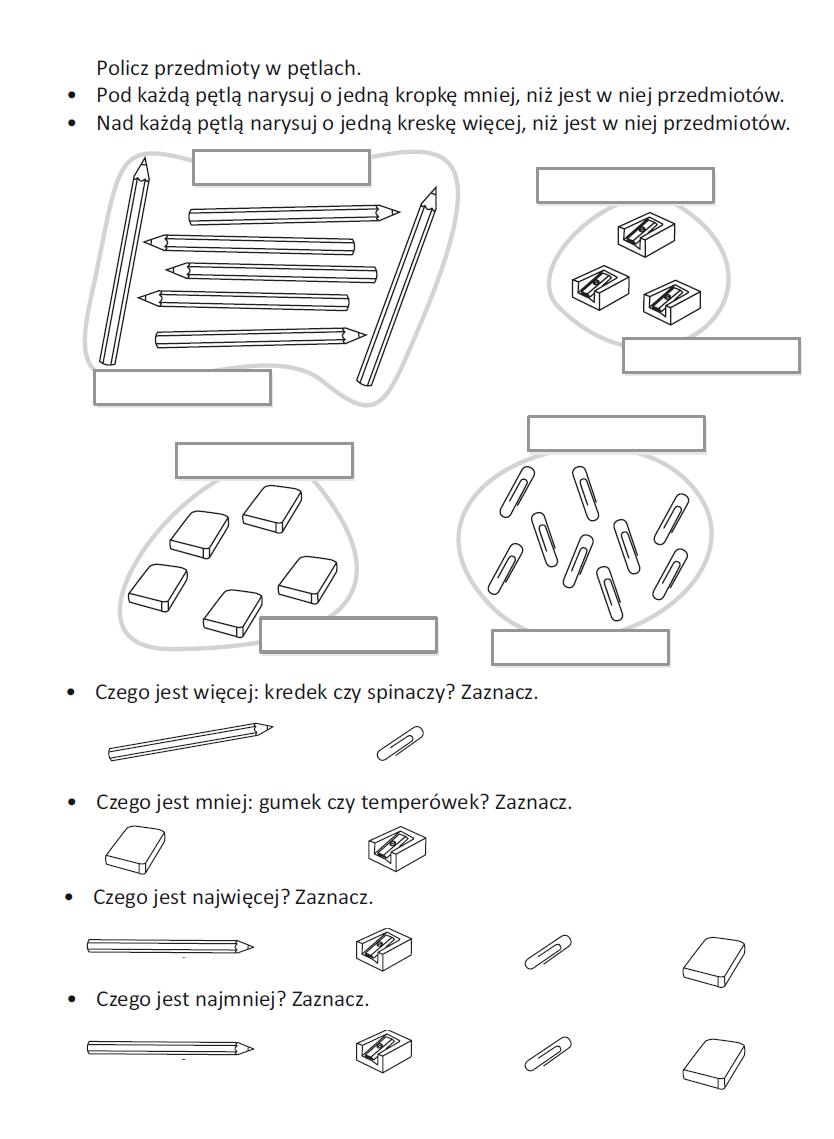 